V 1 – Korrosion von EisenwolleMaterialien: 		Glockengasometer nach Müller (V =1000 ml)Chemikalien:		Eisenwolle, Essigsäurelösung (w = 1,5 %)Durchführung: 		Etwa 2 g Eisenwolle werden kurz mit einer Pinzette in Essigsäurelösung getaucht und mit Wasser abgespült. Nun wird die so präparierte Eisenwolle an dem Verbrennungslöffel des Glockengasometers befestigt und in das Glockengasometer eingeführt. Das Gasvolumen im Gasometer wird bestimmt. Nach 24 h wird das Gasvolumen erneut bestimmt. 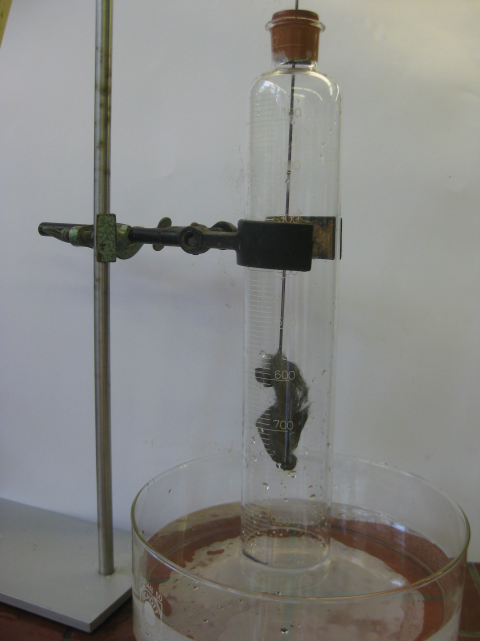 Abbildung 1 - Aufbau: Gasometer mit EisenwolleBeobachtung:		Das Gasvolumen wird geringer uns sinkt um ca. 20 % ab. Die Eisenwolle verfärbt sich teilweise rostrot.Deutung:		Der Sauerstoff der Luft reagiert mit dem angefeuchteten Eisen und es bildet sich Rost. Der Volumenanteil des Gases in der Gasglocke verringert sich um 20 %, da Luft 20 % Sauersoff enthält.Literatur:	Schmidkunz, H., & Rentzsch, W. (2011). Chemische Freihandversuche Band 1. Köln: Aulis Verlag. S. 184GefahrenstoffeGefahrenstoffeGefahrenstoffeGefahrenstoffeGefahrenstoffeGefahrenstoffeGefahrenstoffeGefahrenstoffeGefahrenstoffeEisenwolleEisenwolleEisenwolleH: 228H: 228H: 228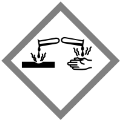 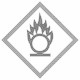 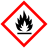 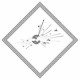 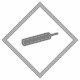 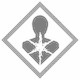 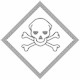 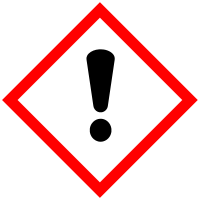 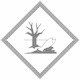 